Facilitator Manual: Find Joy and Resilience and Enhance Quality of Care 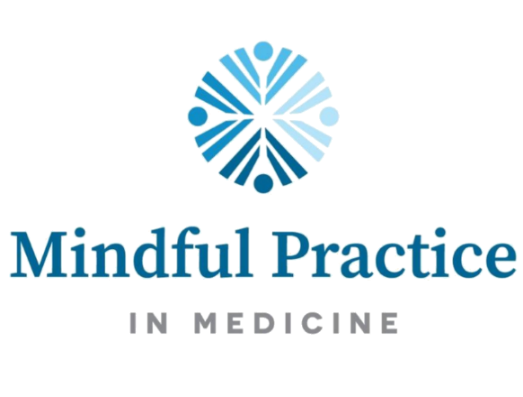 Order FormThe Facilitator Manual contains 13 modules, including materials we use for our 4-day, intensive Core Workshops for medical practitioners and educators.Please return this order form to:University of Rochester Family Medicine Research Programs(ATTN: Bernadette Jackson)1381 South Avenue Rochester, NY 14620Please make check or money order payable in US DOLLARS to: University of RochesterIf you have any questions, please contact Mindfulpractice@urmc.rochester.eduManual – Print VersionManual – Print Version$285.00$NYS Residents, add Sales Tax 8 %NYS Residents, add Sales Tax 8 %$  22.80$Shipping Cost (*required for print version)Shipping Cost (*required for print version)*Shipping Fee$*Shipping Fees:*Shipping Fees:FEDEX International $60.00FEDEX Ground (Business)$12.00FEDEX Ground (Residential)$20.00FEDEX Express$25.00Manual – PDF Version, in PowerPoint formatManual – PDF Version, in PowerPoint format$250.00$Total:$Name:Email:Phone:Shipping Address: